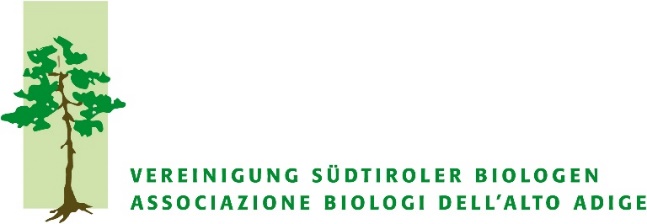 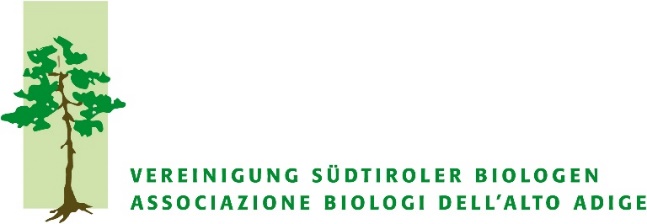 Meldung ökologisch bedenklicher LichtinstallationAls Maßnahme gegen die fortschreitende Lichtverschmutzung sammelt die Vereinigung Südtiroler Biolog:innen, in Zusammenarbeit mit dem Dachverband für Umwelt- und Naturschutz, die eingegangenen Meldungen. Zusammengefasst in einer Dokumentation werden diese den zuständigen Entscheidungsträger:innen präsentiert, mit dem Ziel auch ökologische Aspekte in der Gesetzgebung zur Lichtverschmutzung zu verankern. Jede Meldung leistet in diesem Zusammenhang einen wichtigen Beitrag und wird vertraulich behandelt.

Diese Meldung bitte an info@biologen.bz.it mit dem Betreff „Lichtverschmutzung“ senden. Vielen Dank.Name (Beruf)/Verein:		Datum der Meldung:		Ort der Lichtinstallation:	Art der Störung:		Mögliche gestörte Arten:	Wochtentage/Uhrzeiten:	Lichtfarbe:			Foto im Anhang:		Ja 	Nein Genauere Beschreibung:	Eventuelle Fotodokumentation 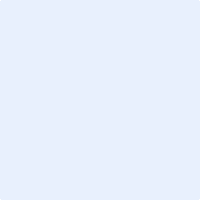 Bildbeschreibung:	